ESCRIBIR NOMBRE DEL MATERIAL O TÍTULO DEL JUEGOInsertar dentro del cuadro de texto la foto del material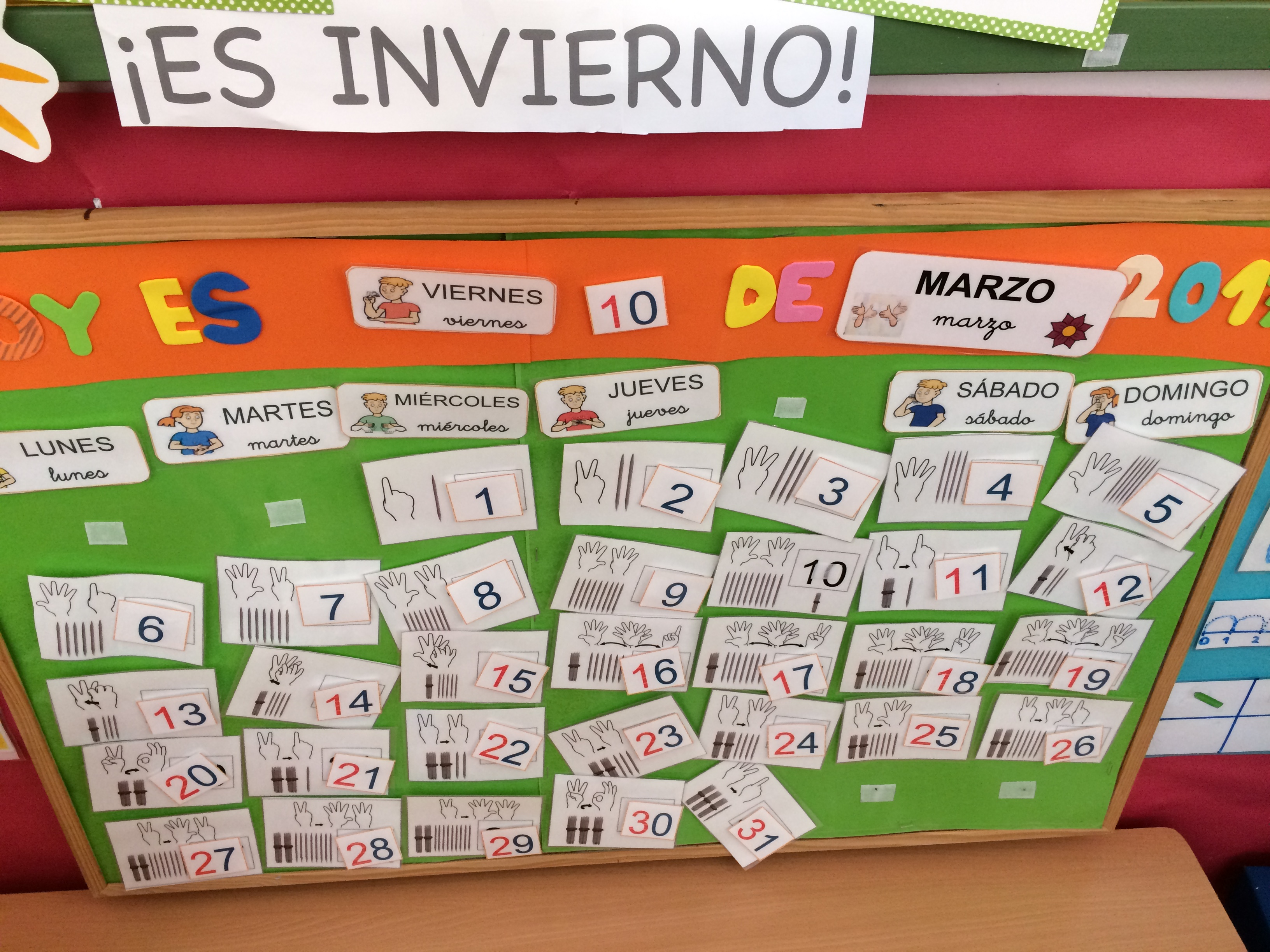 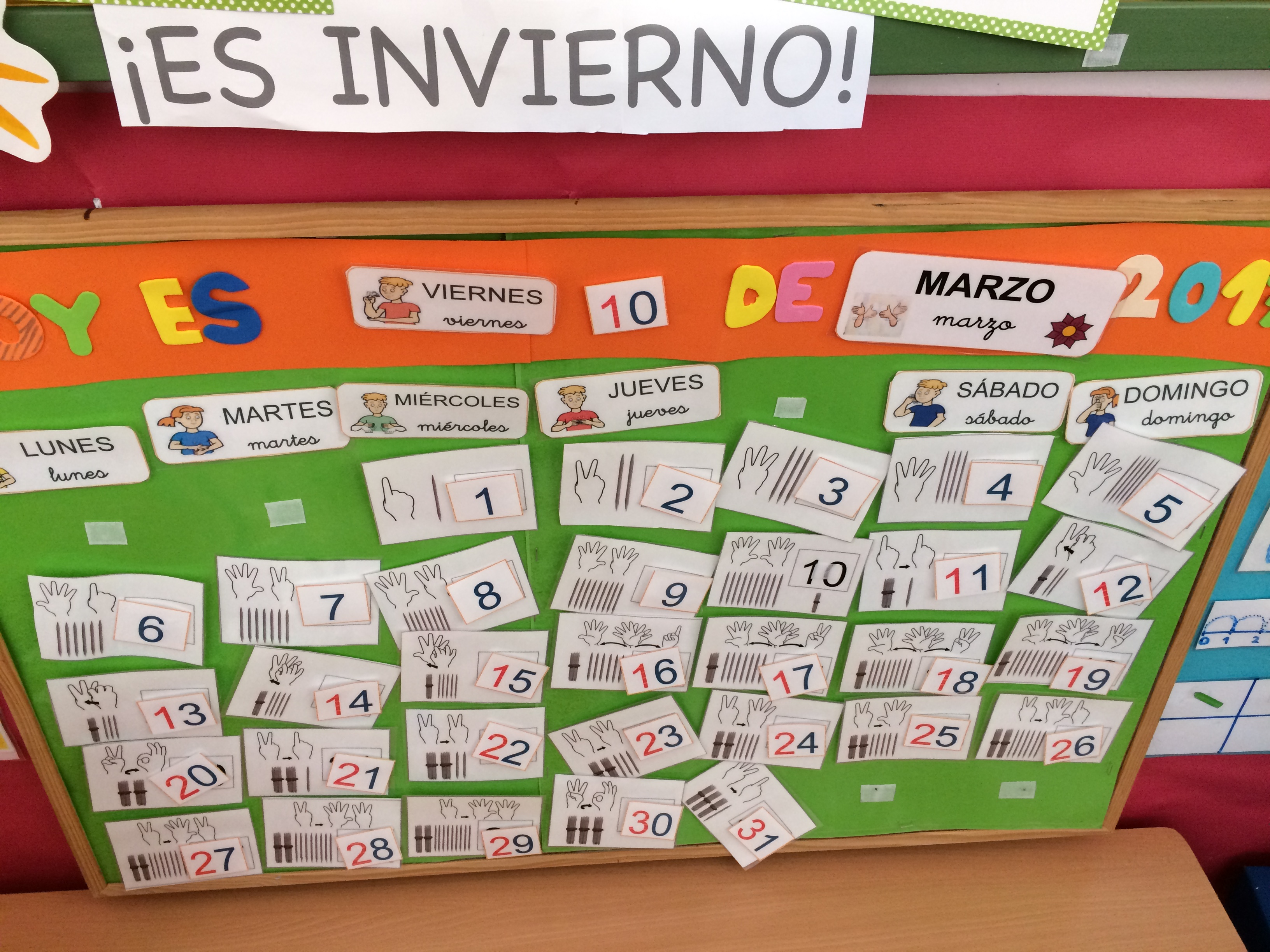 CONCEPTOS QUE SE TRABAJAN  (elegir uno o varios y subrayar):Conteo Equivalencias de conjuntosRelación grafía-cantidadReparto de cantidadesSerie ascendente y descendenteComposición y descomposición de númerosDecenasBits matemáticos (subitización)DESCRIPCIÓN DEL MATERIAL Y MODO DE USODecenasSe cuentan 10 palillos y se sujetan con una goma, agrupándolos por decenas. Representación de la decena en el sistema numérico decimal, situar la cifra concreta que representa a los palillos a la izquierda de la cifra de las unidades. Para los niños/as el manejo de las cantidades en la que los palillos están agrupados por decenas, la tarea se simplifica mucho.